PENINGKATAN HASIL BELAJAR MATEMATIKA PADA POKOK BAHASAN PENJUMLAHAN DAN PENGURANGAN PECAHAN DENGAN MENGGUNAKAN METODE PROBLEM SOLVINGDI KELAS V MI-MA CIBEBER GIRANG(Penelitian Tindakan  Kelas Pada Siswa Kelas V Di Madrasah Ibtidaiyah Mathla’ul Anwar Cibeber Girang Kecamatan Cilograng)SKRIPSIDiajukan Sebagai Salah Satu SyaratUntuk Memperoleh Gelar Sarjana Pendidikan IslamPada Jurusan PGMI Fakultas Tarbiyah dan Keguruan Institut Agama Islam Negeri“Sultan Maulana Hasanuddin” Banten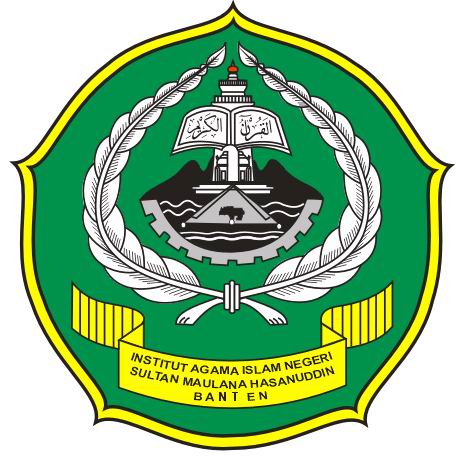 Oleh : TATI HAERANINIM : 0929100103PROGRAM DUAL MODE SYSTEM (DMS)FAKULTAS TARBIYAH DAN KEGURUANINSTITUT AGAMA ISLAM NEGERI (IAIN)“SULTAN MAULANA HASANUDDIN” BANTENTAHUN AKADEMIK2012-2013Persembahan...Setiap rangkaian kata dalam skripsi ini, Ku persembahkan untuk Ayah dan Ibu,Istri dan Anak tercinta, jazaakumullah.....!